מבוא - מדריך למגיש העצמאיבמדריך זה נפשט ככל האפשר את תהליך ההגשה לויזה כאל למגיש העצמאי. התהליך אינו מורכב ולא דרוש ידע מקדים.תהליך ההגשה מורכב משלושת השלבים הבאים:שלב א' – איסוף המסמכים הרלוונטייםהגשת המסמכים שונה בין עוסק מורשה לבין חברה בע"מ. במידה והעסק פועל במעמד עוסק מורשה המשך עם המסלול הימני. במידה והעסק חברה בע"מ המשך עם המסלול השמאלי.עוסק מורשה                                                                       חברה בע"מבמידה וקיימת עוד פעילות בבעלות בעל העסק/בעל החברה/חברת קשורה נדרש להציג את הדוחות הבאים לחברות והעסקים הקשורים: עוסק מורשה                                                                       חברה בע"משלב ב' – מילוי השאלוןהשאלון הוא הכלי שבעזרתו אתם מעבירים אלינו את האינפורמציה אודות העסק, אודות הבעלים, את המידע הרלוונטי לגבי מתחרים והענף. והכי חשוב, את צרכי ההלוואה בצורה המפורטת ביותר. במידה וישנם נקודות שאינם רלוונטיות אנא ציין זאת. אנחנו מבינים כי כל עסק שונה וכי ייתכן שלא תוכל למלא את כל הסעיפים. יחד עם זאת, אנא נסו לפרט במידת האפשר.את השאלון מומלץ למלא בקובץ וורד.במידה ומדובר בעסק בהקמה אנא מלא מה שמתאפשר והתבסס על הערכותיך.שבעת מרכיבי השאלון:תיאור העסק – פרטי העסק, פרטי הבעלים, קורות חיים, פעילות העסק, עובדים, לקוחות וספקים.תיאור השוק והתחרות – מי המתחרים, מה תנאי התשלום בענף, מה המוצרים שאתם מוכרים.תוצאות הפעילות העסקית – תוצאות העסק בעבר.ההלוואה המבוקשת ופירוט השימוש  – מהו סכום ההלוואה המבוקש ולאיזה צורך:השקעהגישור תזרימי (הון חוזר)מטרת ההלוואה – פה המקום להציג בצורה מלאה את צרכי ההלוואה, ומה תעשו עם הכסף.תחזית פיננסית – פה המקום להציג את הציפיות שלכם למחזור המכירות בשלושת השנים הבאות.הצהרה וחתימת הבעלים.שלב ג' – שליחת הבקשהאנא שלח את המסמכים שאספת (בשלב א'), את שאלון הבקשה לתיבת המייל שלנו בכתובת cal@bdsk.co.il (נא לוודא שכל הודעה אינה חורגת את ה-8 מגה).לאחר הגשת הבקשה, ולאחר בחינת קבלת המסמכים תקבל אישור הגשה והתחלת הטיפול לכתובת המייל שממנה התקבלה הבקשה.בהצלחה מסמכים נדרשים עוסק מורשההערותמסמכים נדרשים חברה בע"מהערותדו"ח רווח והפסד לשנים2016-2017דוחות מבוקרים2016-2017דו"ח בוחן2018דו"ח בוחן 2018שומת מס2016-2017דוח רשם החברות-דוחות מע"מ2017-2018דוחות מע"מ2017-2018דוחות ביטוח לאומי2017-2018דוחות ביטוח לאומי2017-2018ריכוזי יתרות בחשבונות הבנק-ריכוזי יתרות בחשבונות הבנק-פירוט הלוואות-פירוט הלוואות-תדפיס עובר ושב - 3 חודשים אחרונים-תדפיס עובר ושב - 3 חודשים אחרונים-תעודת עוסק מורשה-אופציונלי - הצעות מחיר-אופציונלי - הצעות מחיר-מסמכים נדרשים עוסק/שותפותהערותמסמכים נדרשים חברה בע"מהערותדו"ח רווח והפסד לשנים2016-2017דוחות מבוקרים2016-2017דו"ח בוחן2018דו"ח בוחן 2018ריכוז יתרות בחשבונות הבנק- ריכוז יתרות בחשבונות הבנק-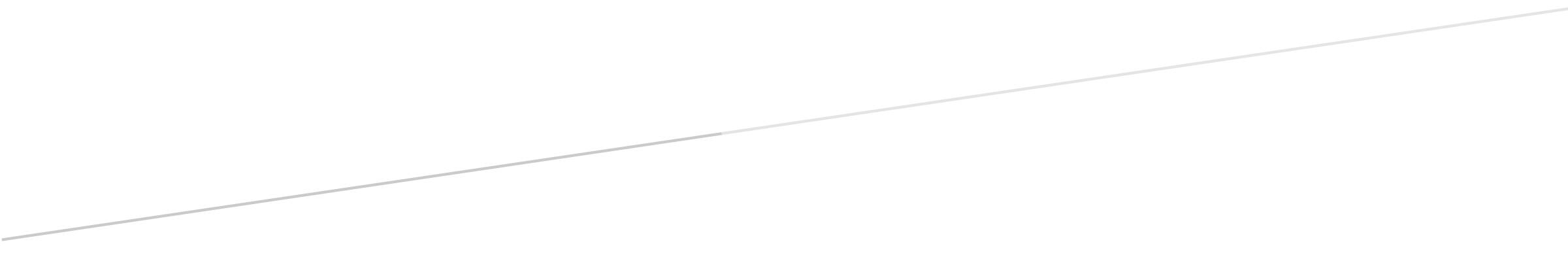 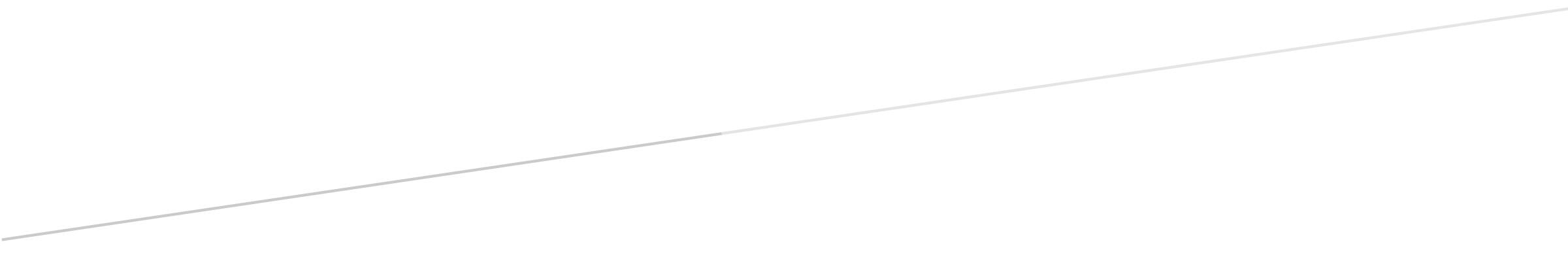 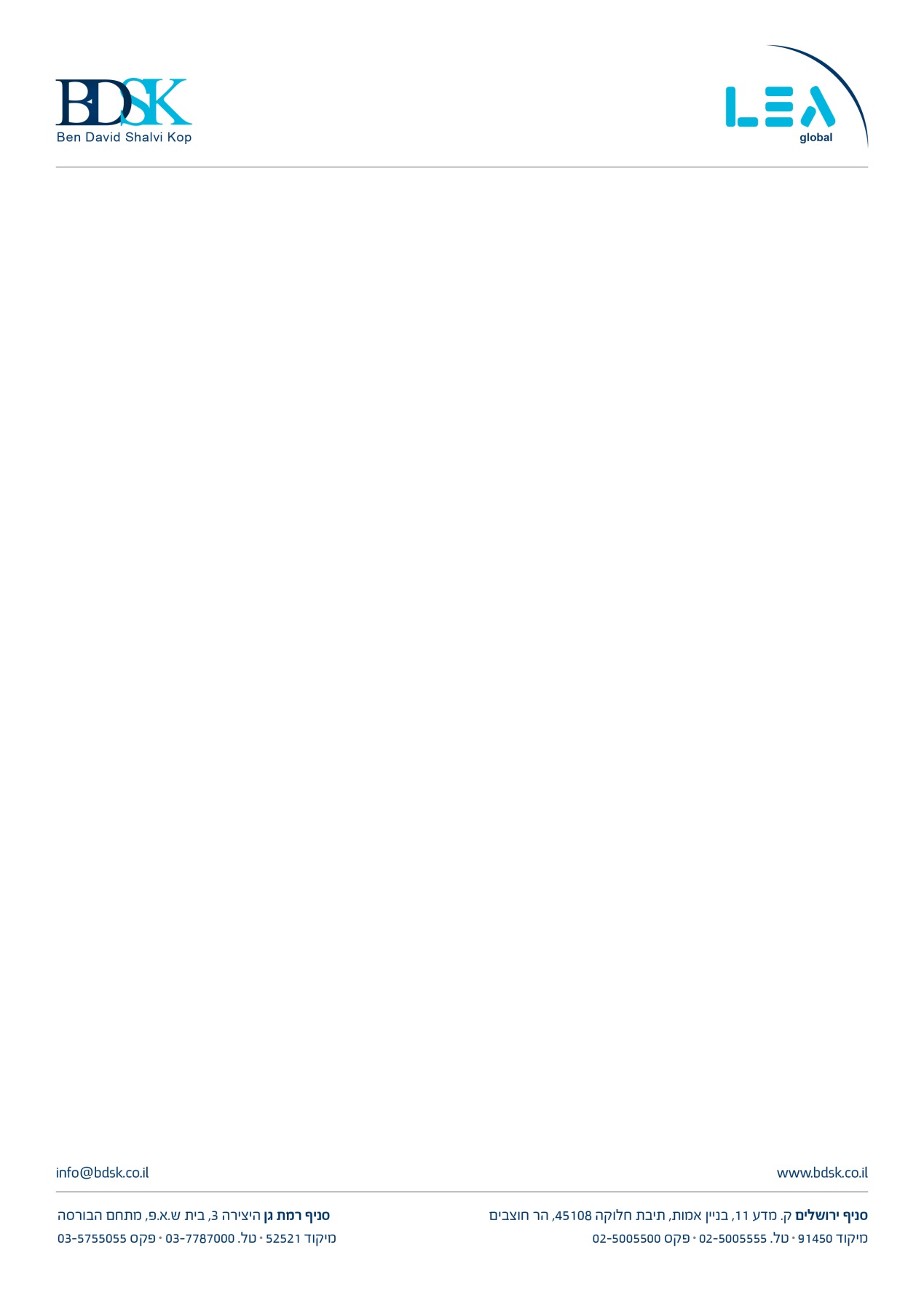 